DZIEŃ ZIEMI
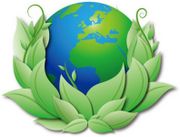 
Poniżej przedstawiamy zdjęcia wykonane przez uczniów naszej szkoły.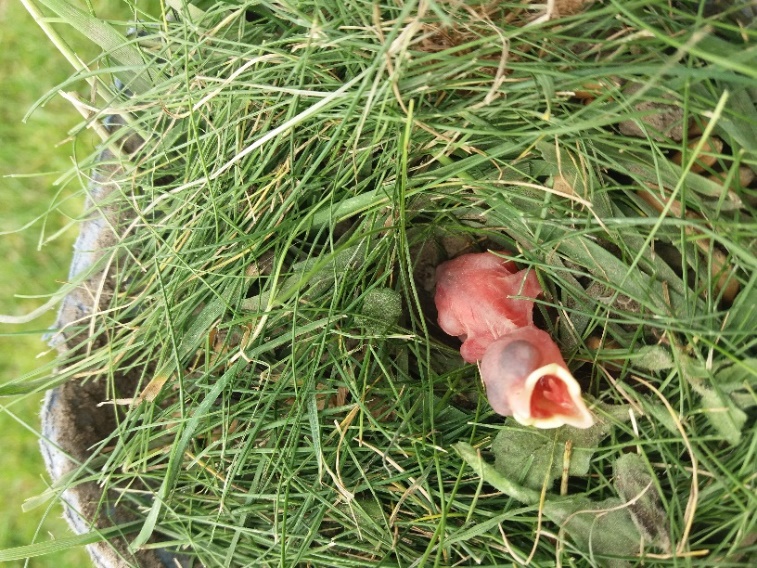 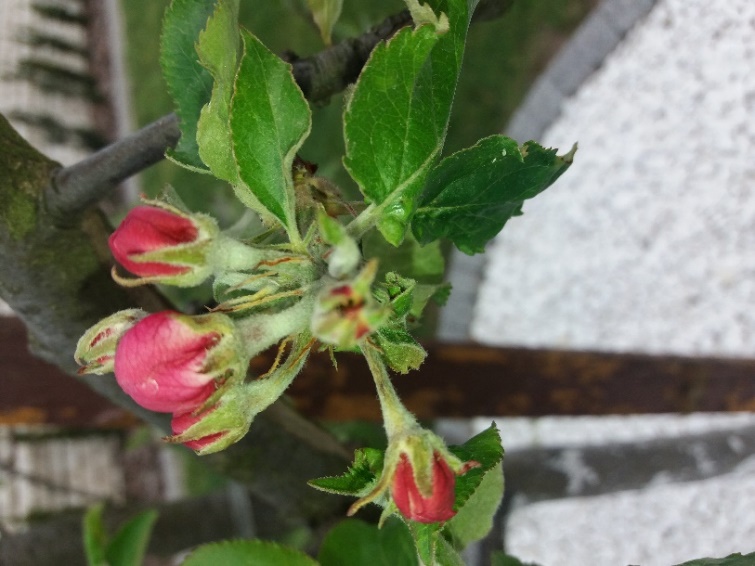         Aleksander Chudala, kl. II                                                 Oliwer Chudala, kl. V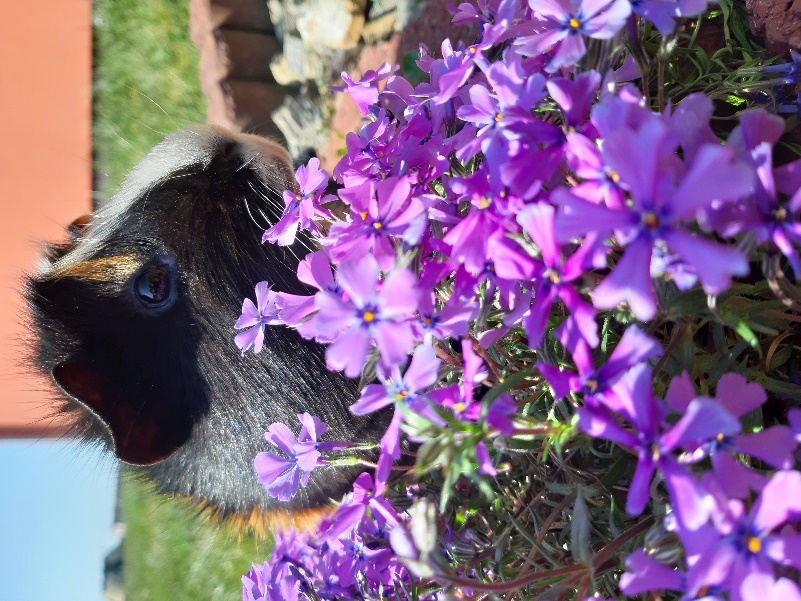 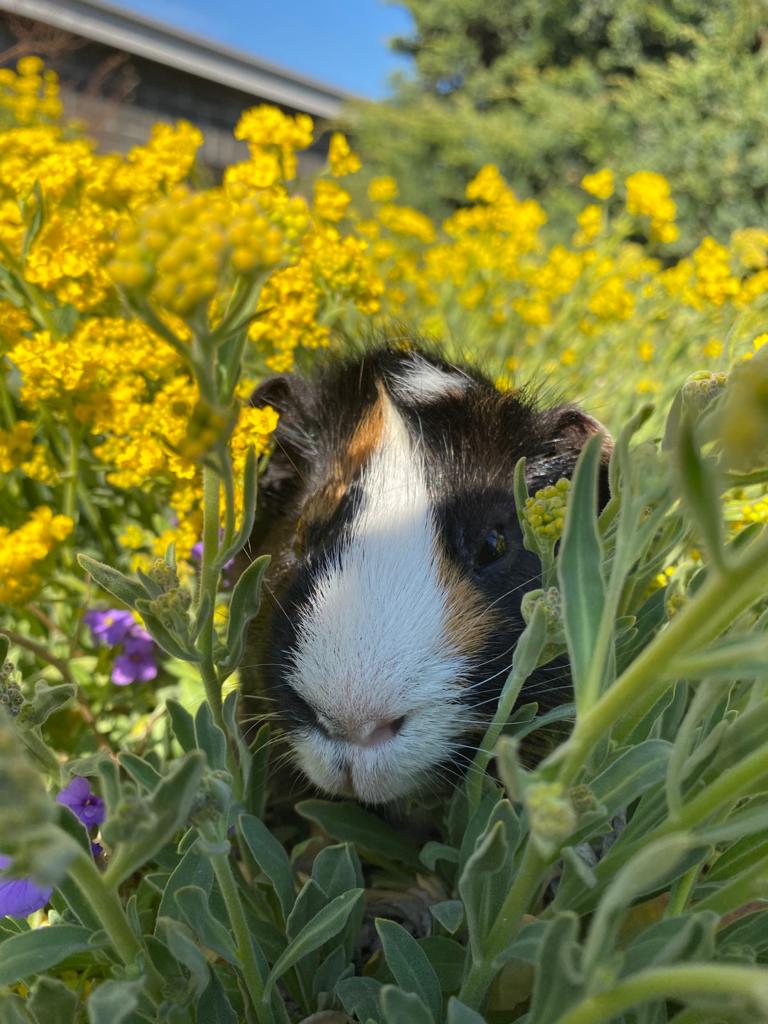                                                             Daniel Dwernicki, kl. I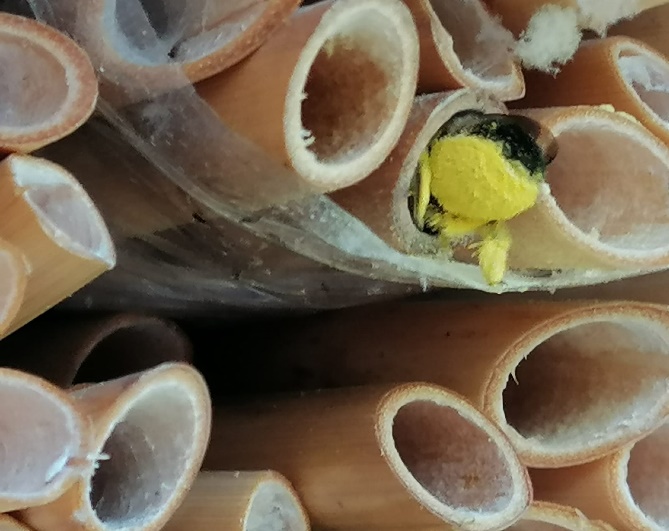 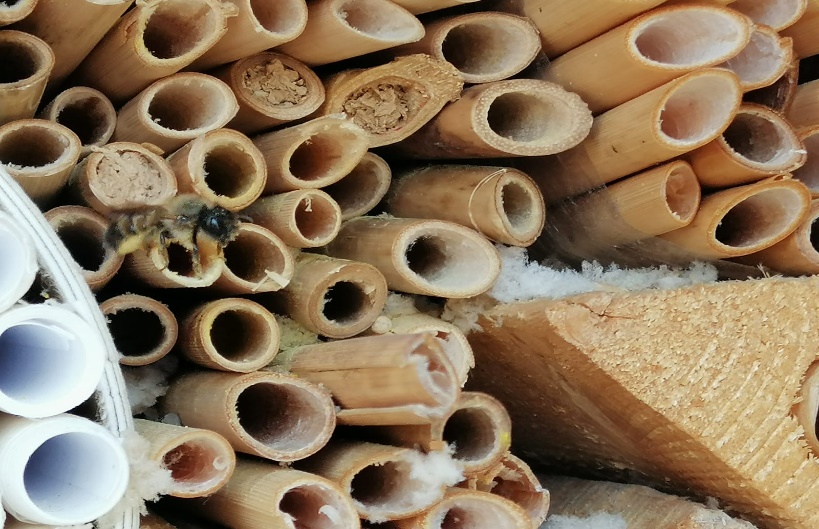 Daniel Kaufman, kl. VI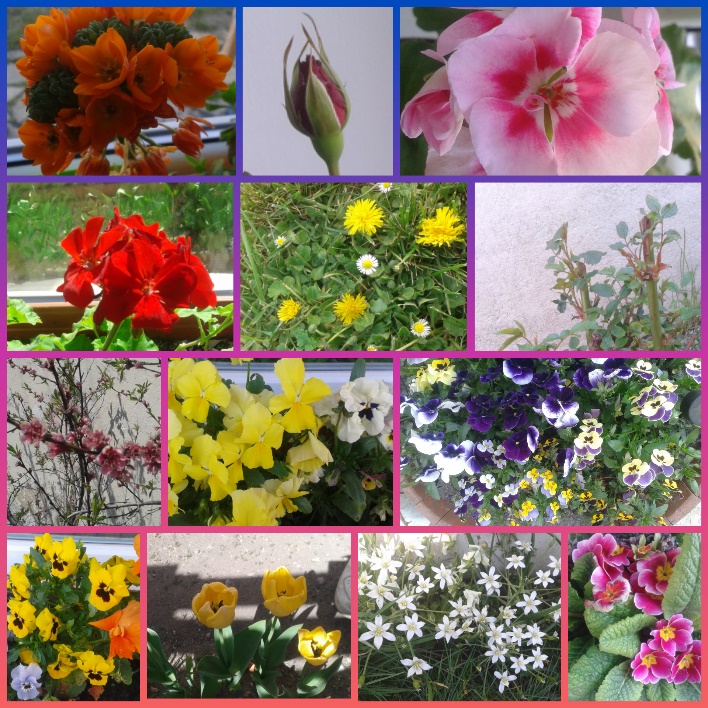 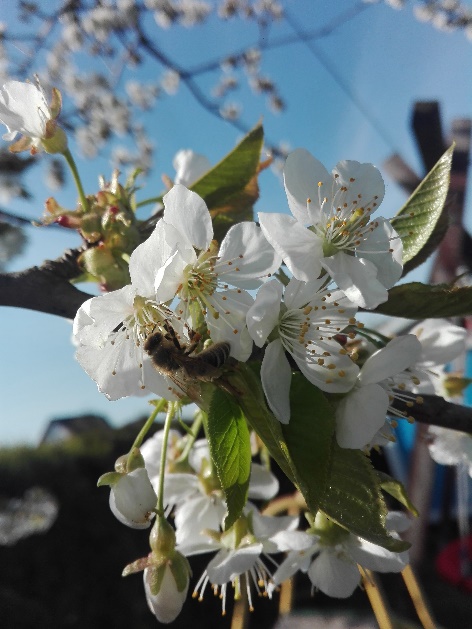 AA          Ania Waigner, kl.I                                                                                                           Emilia Mitszka, kl. V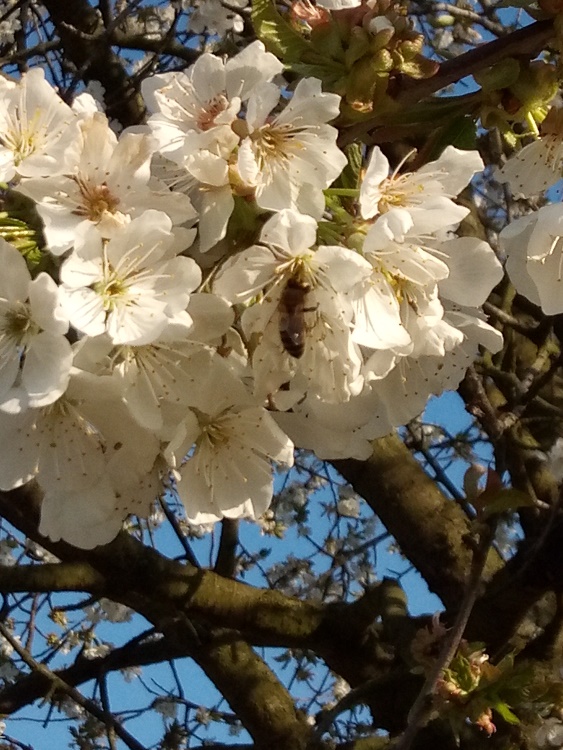                Ewa Skrzyńska, kl.I   Jędrzej Wikierski, kl. II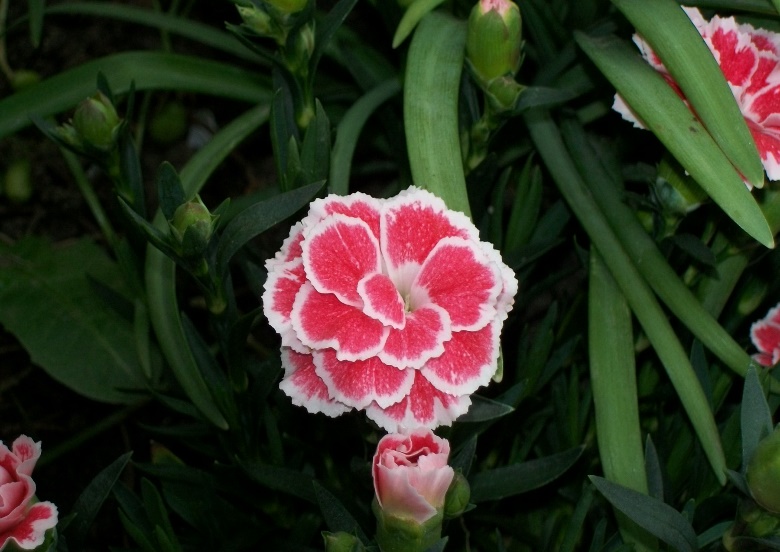 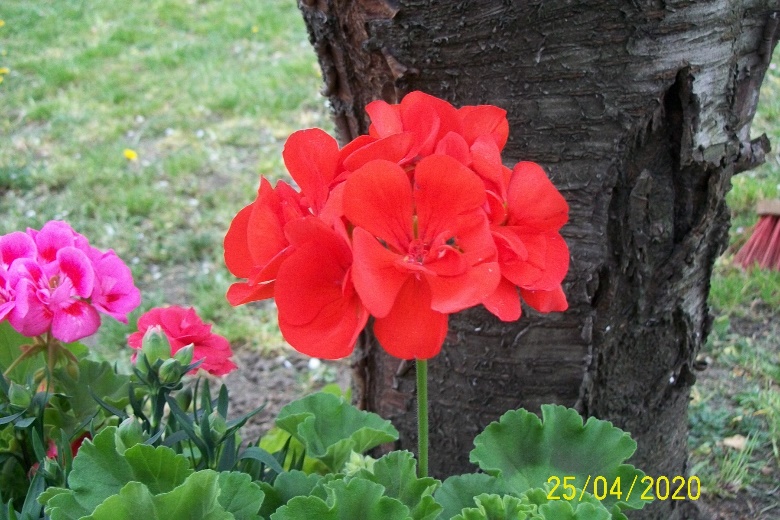 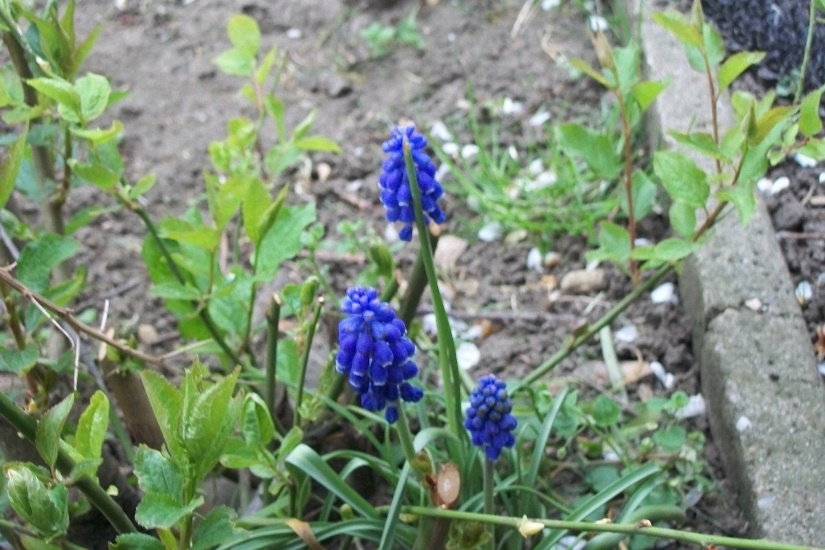 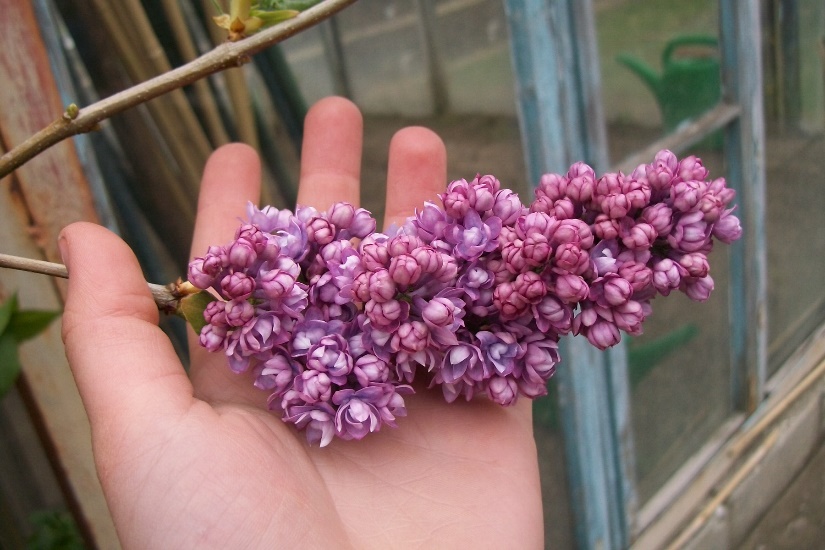 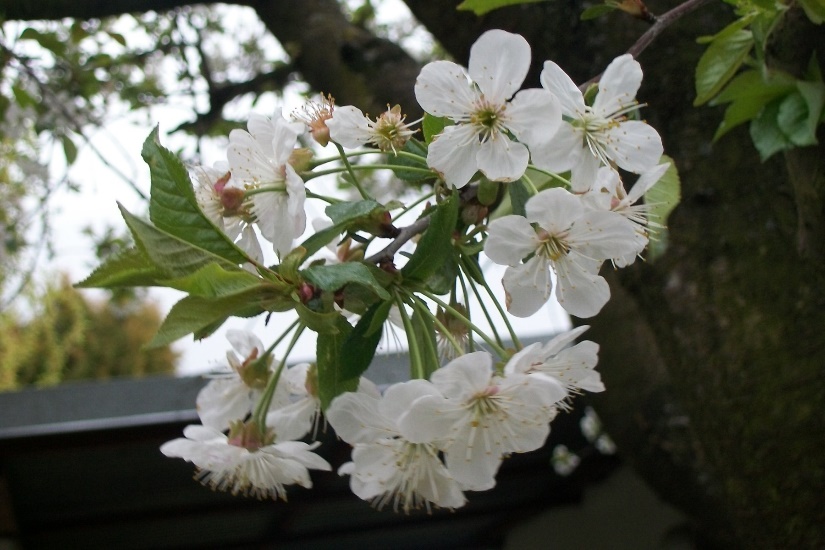 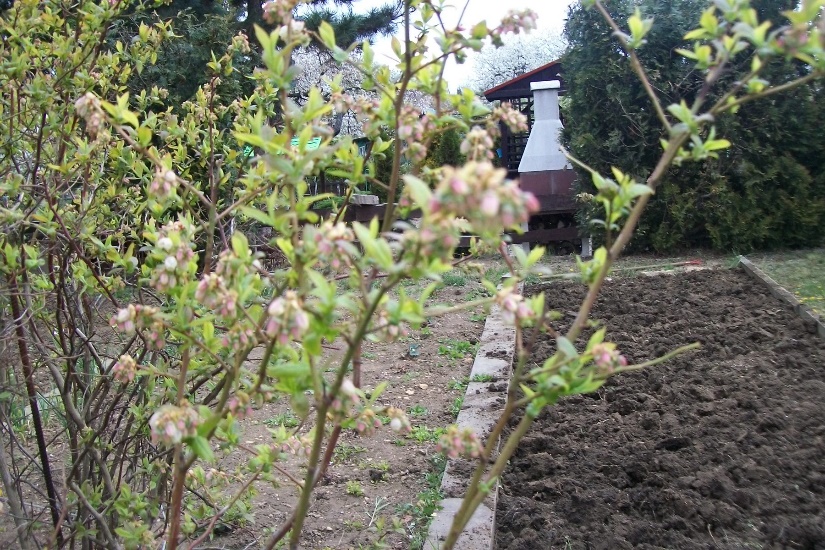 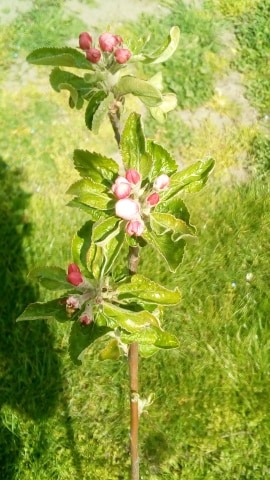 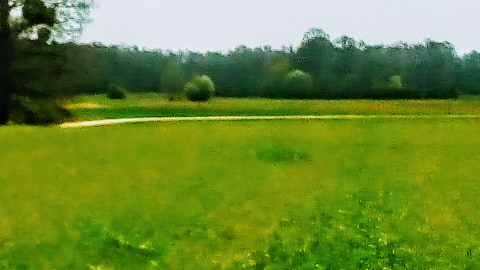 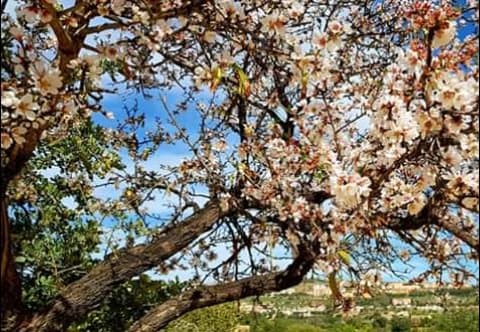 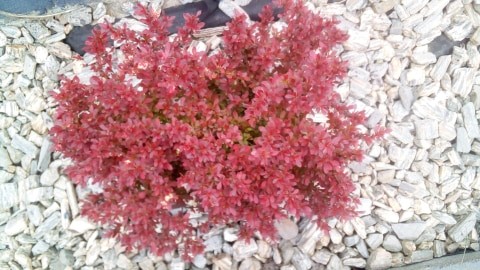 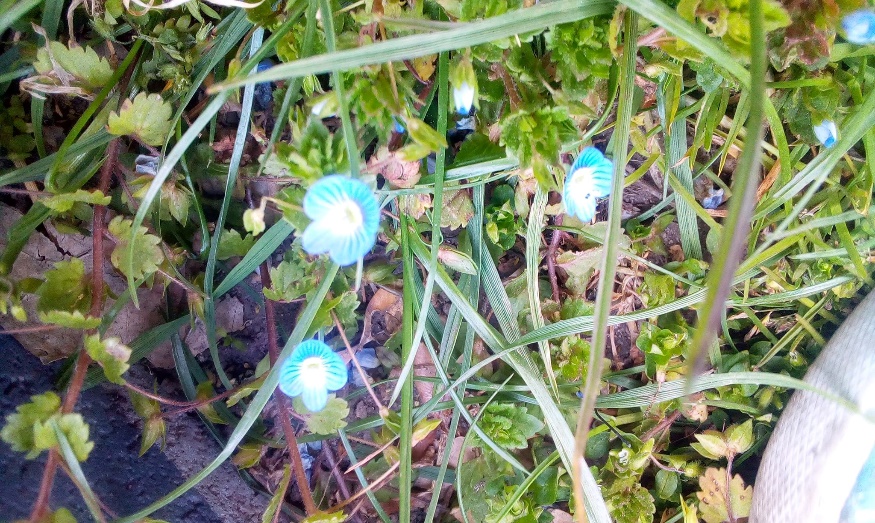 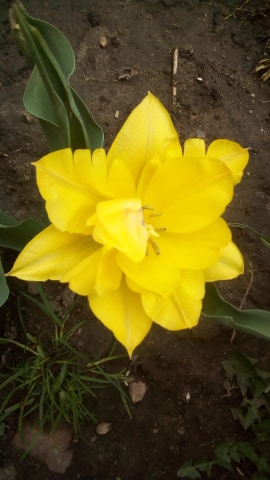 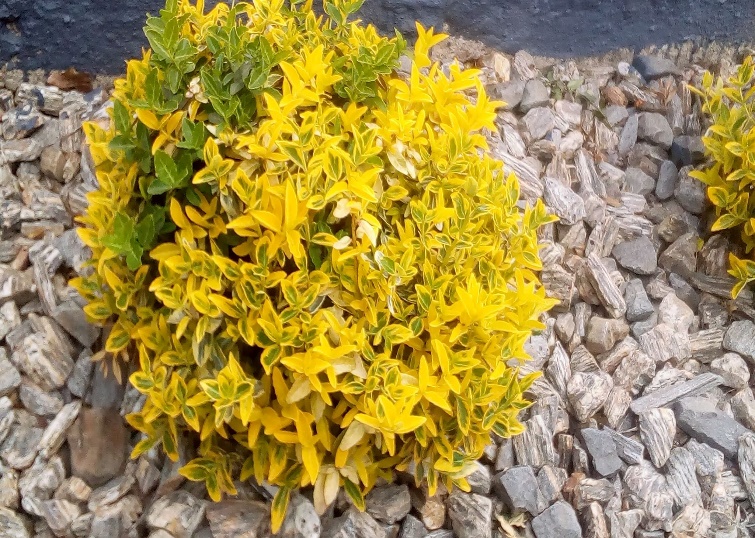 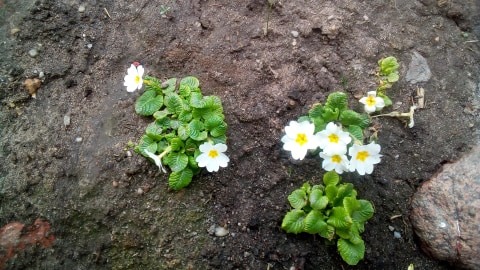 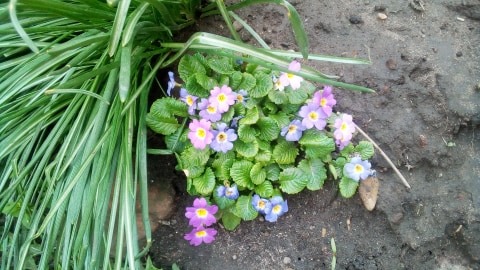                 Justyna Golombek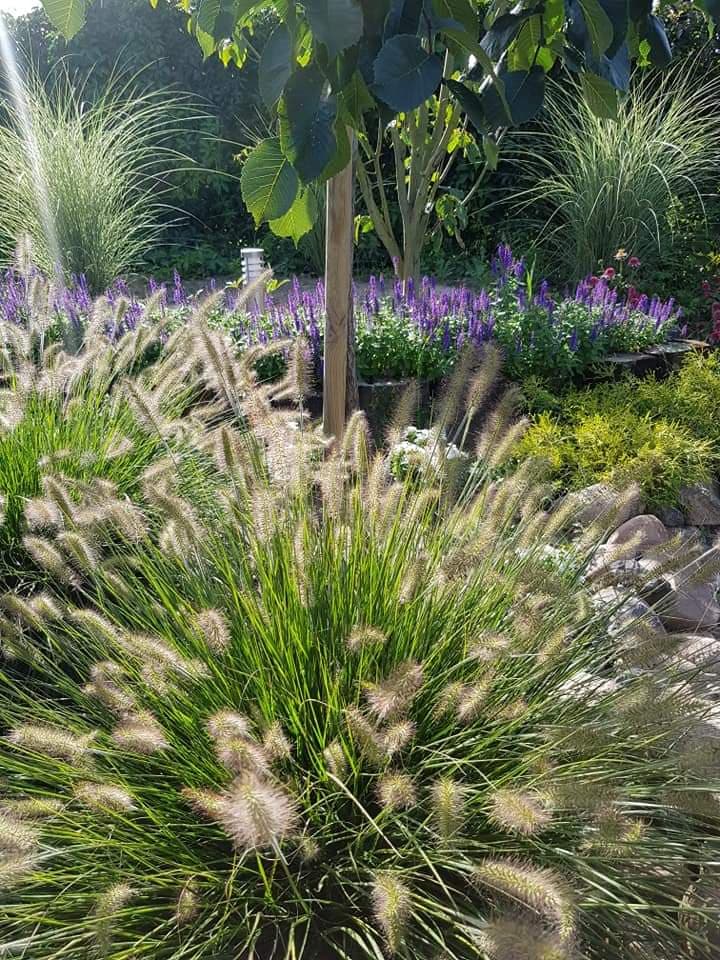 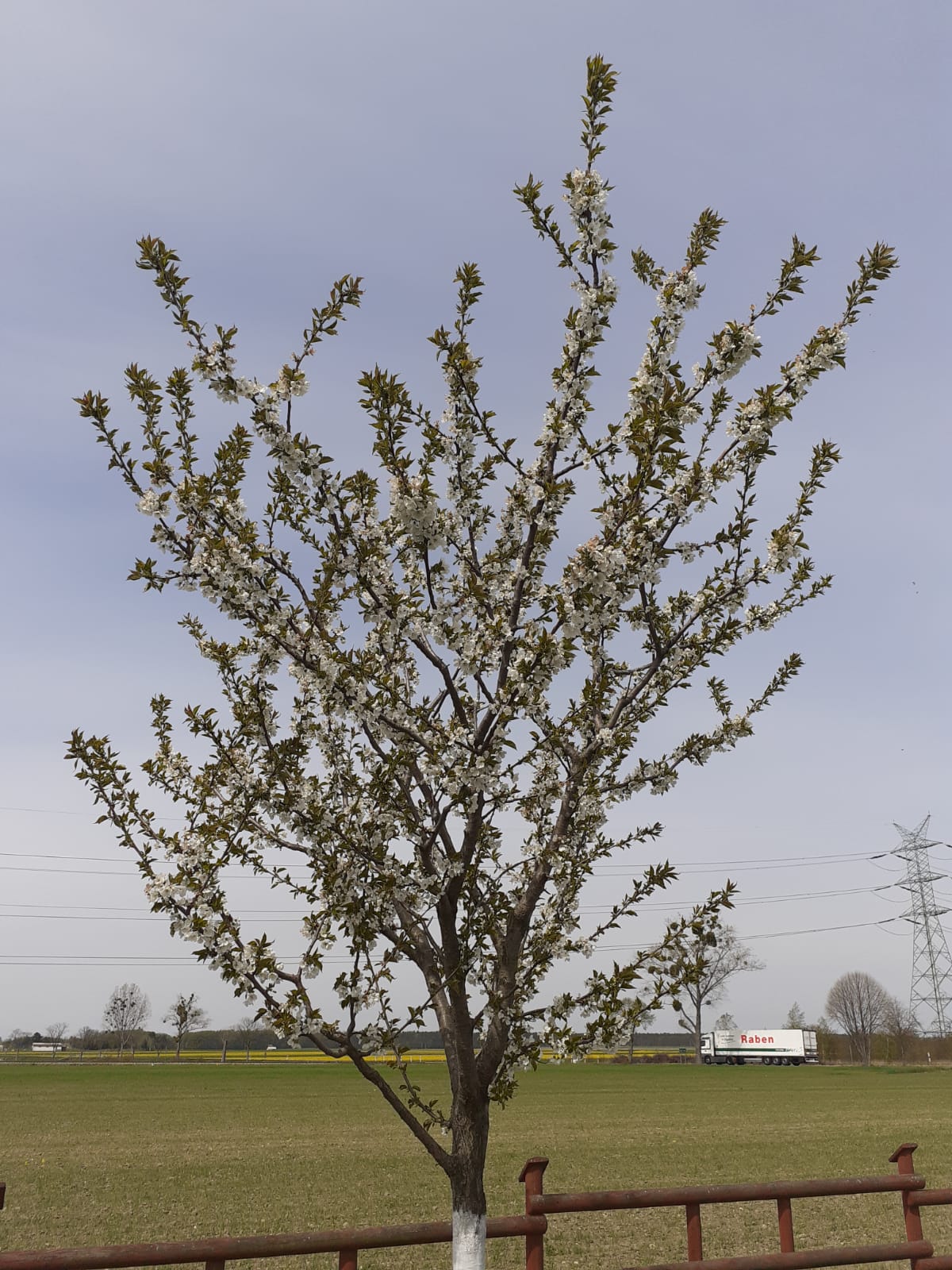 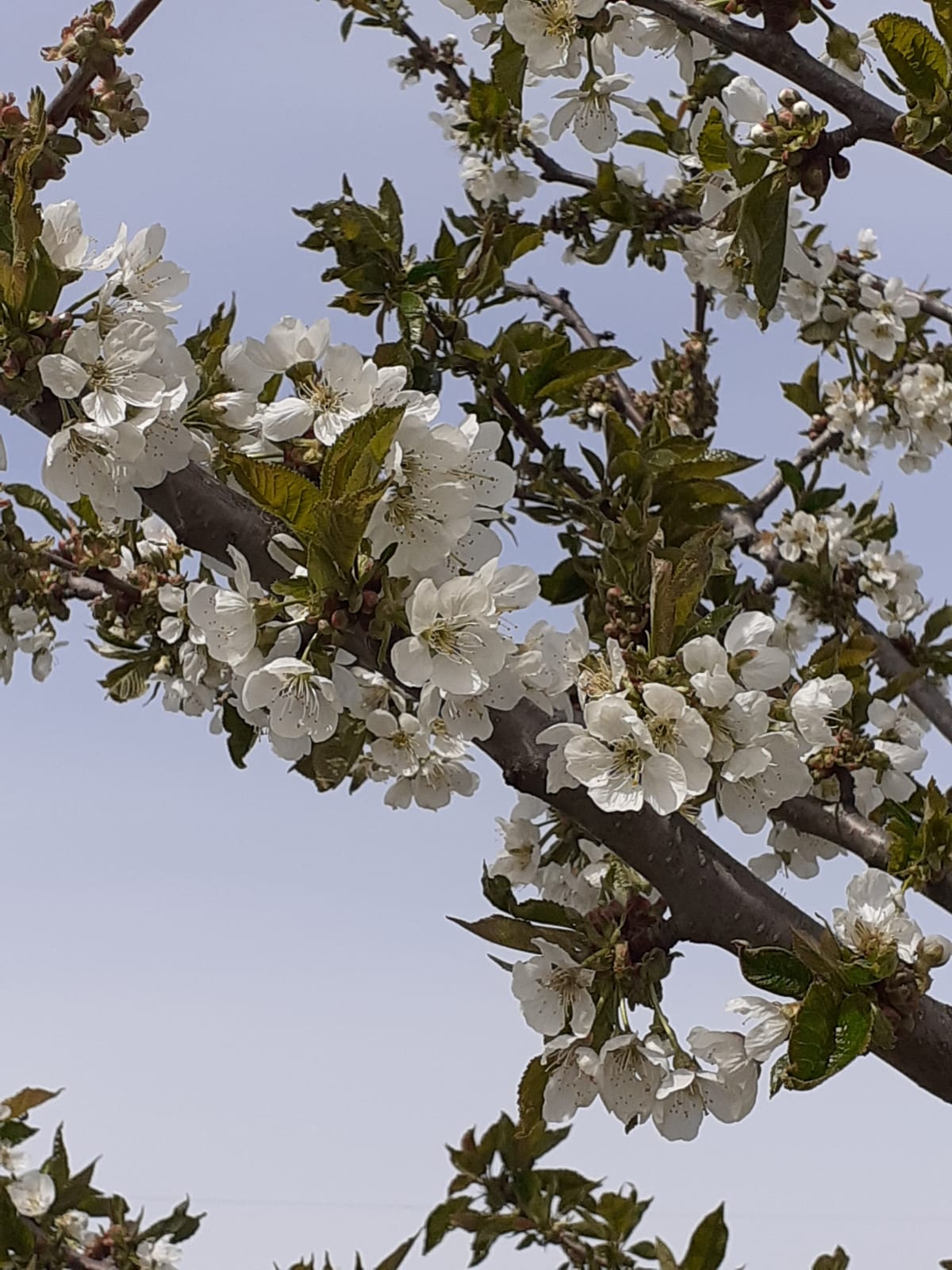 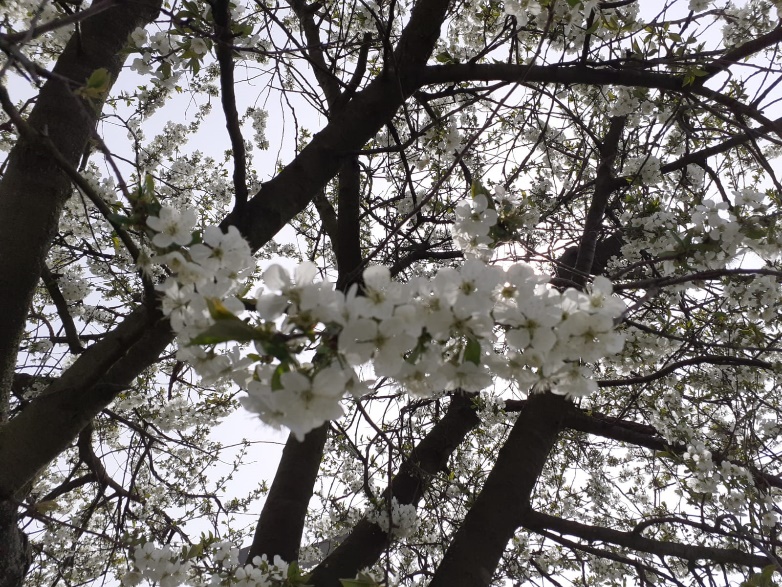 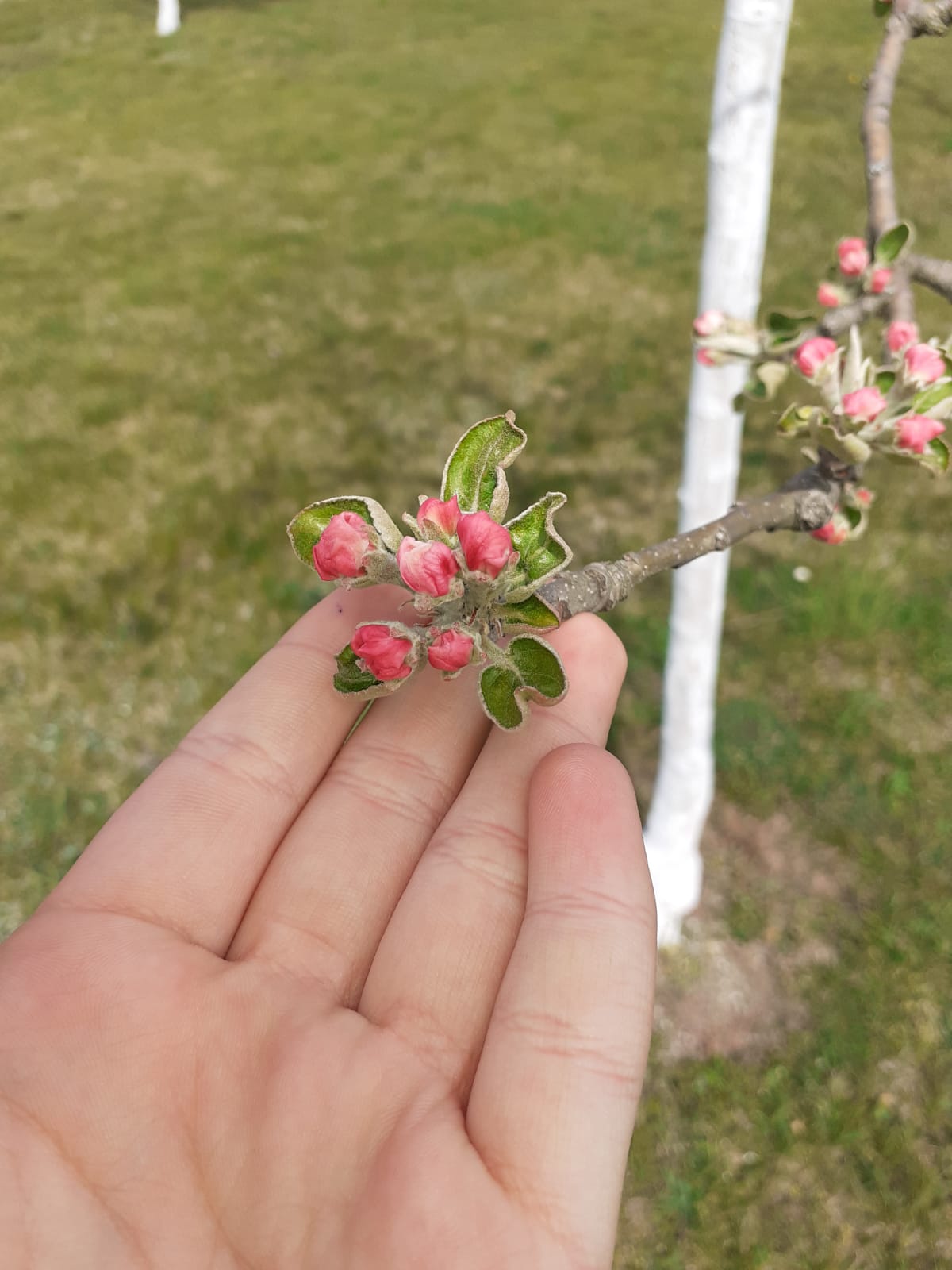 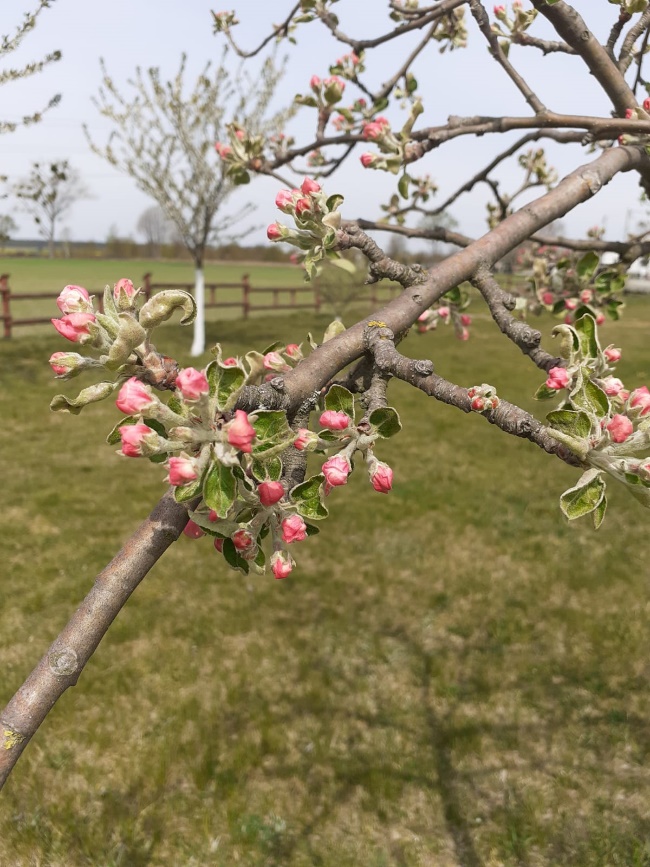 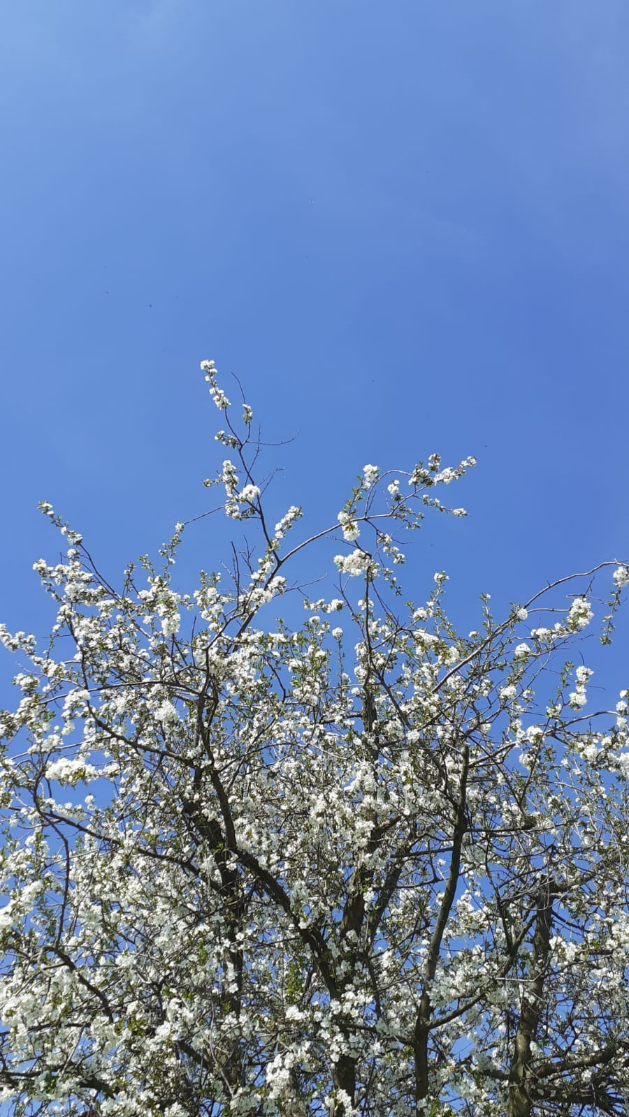               Laura Kaufman, kl. V       Natalia Wiesner, kl. III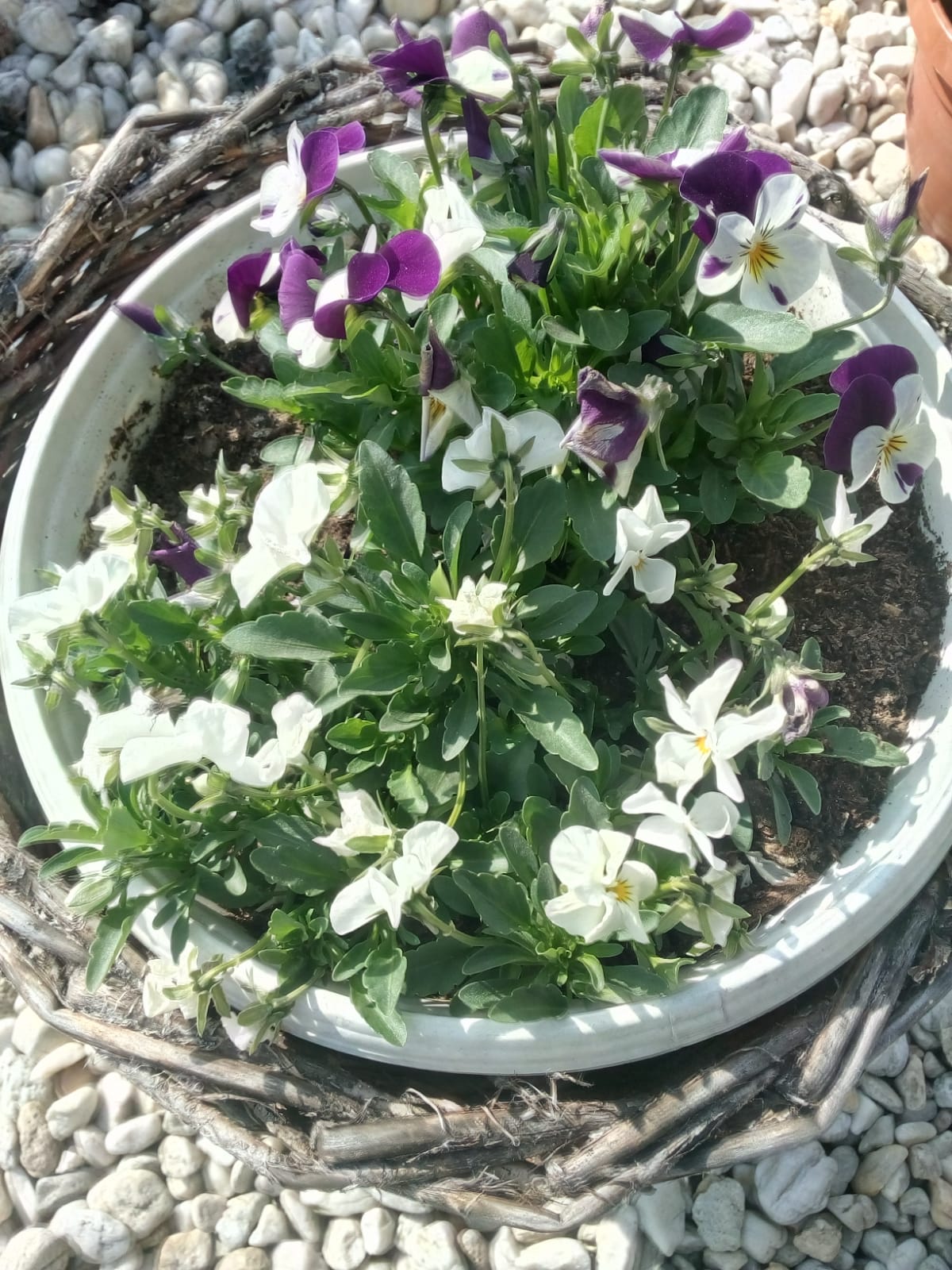 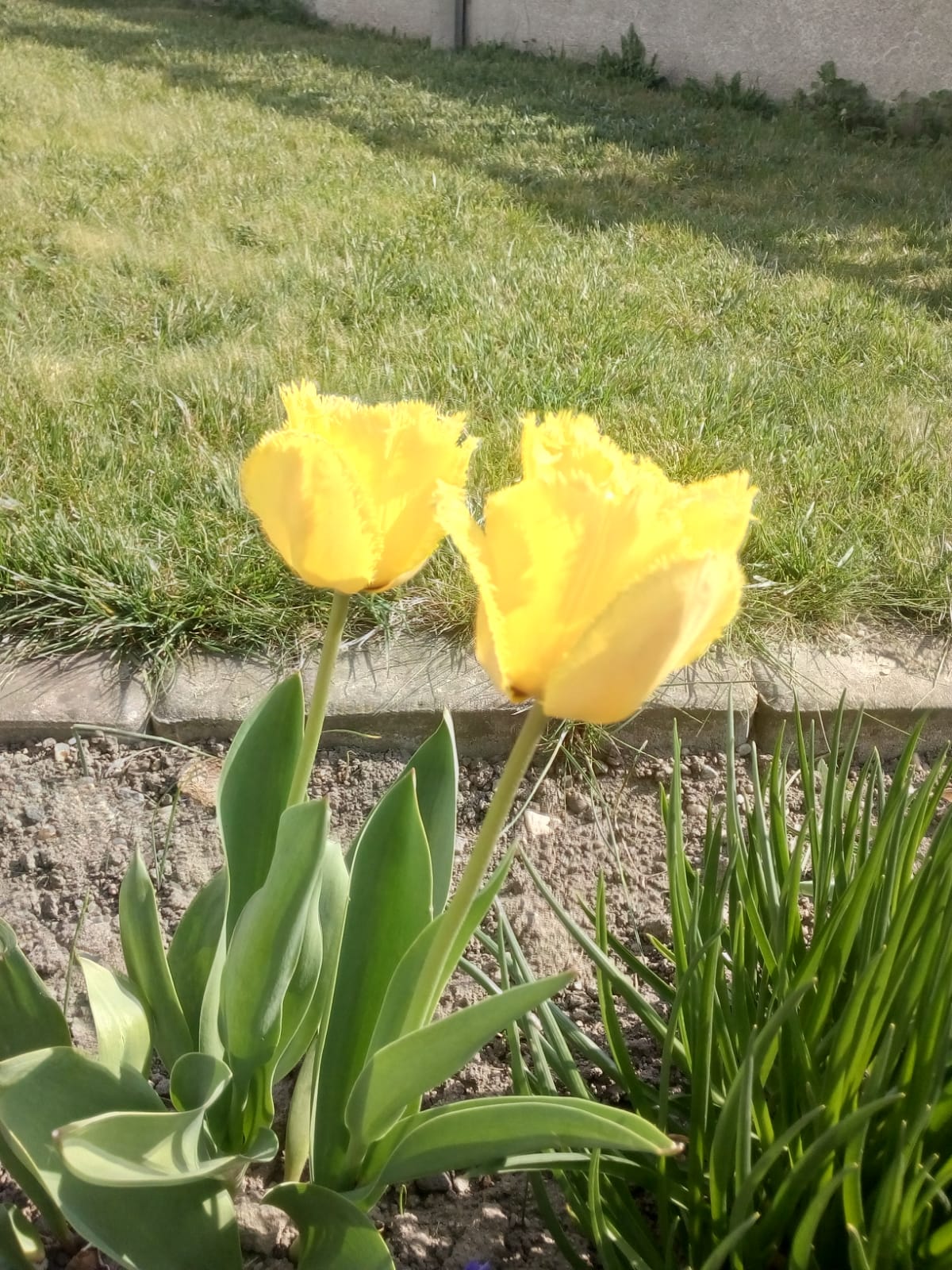 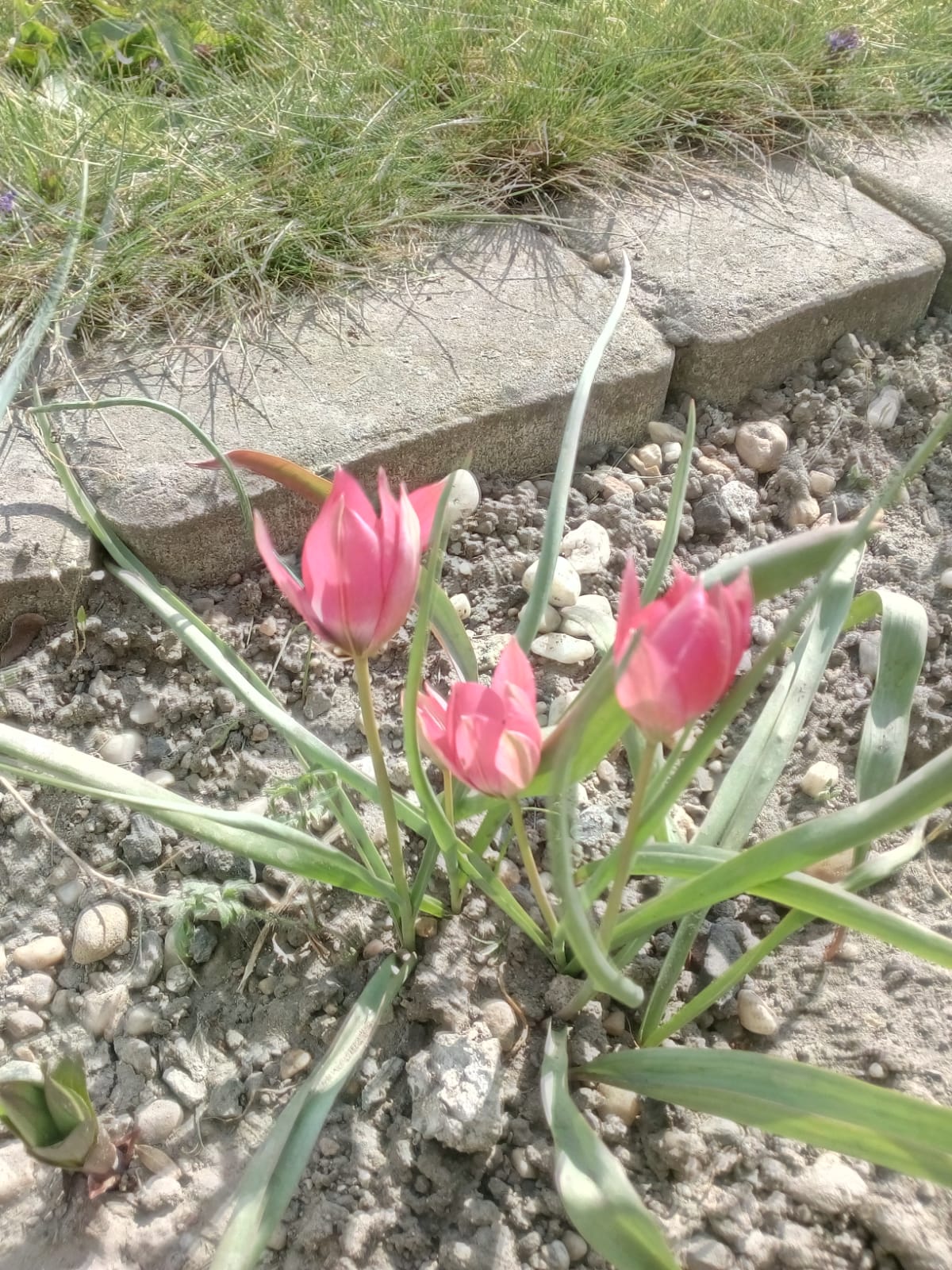 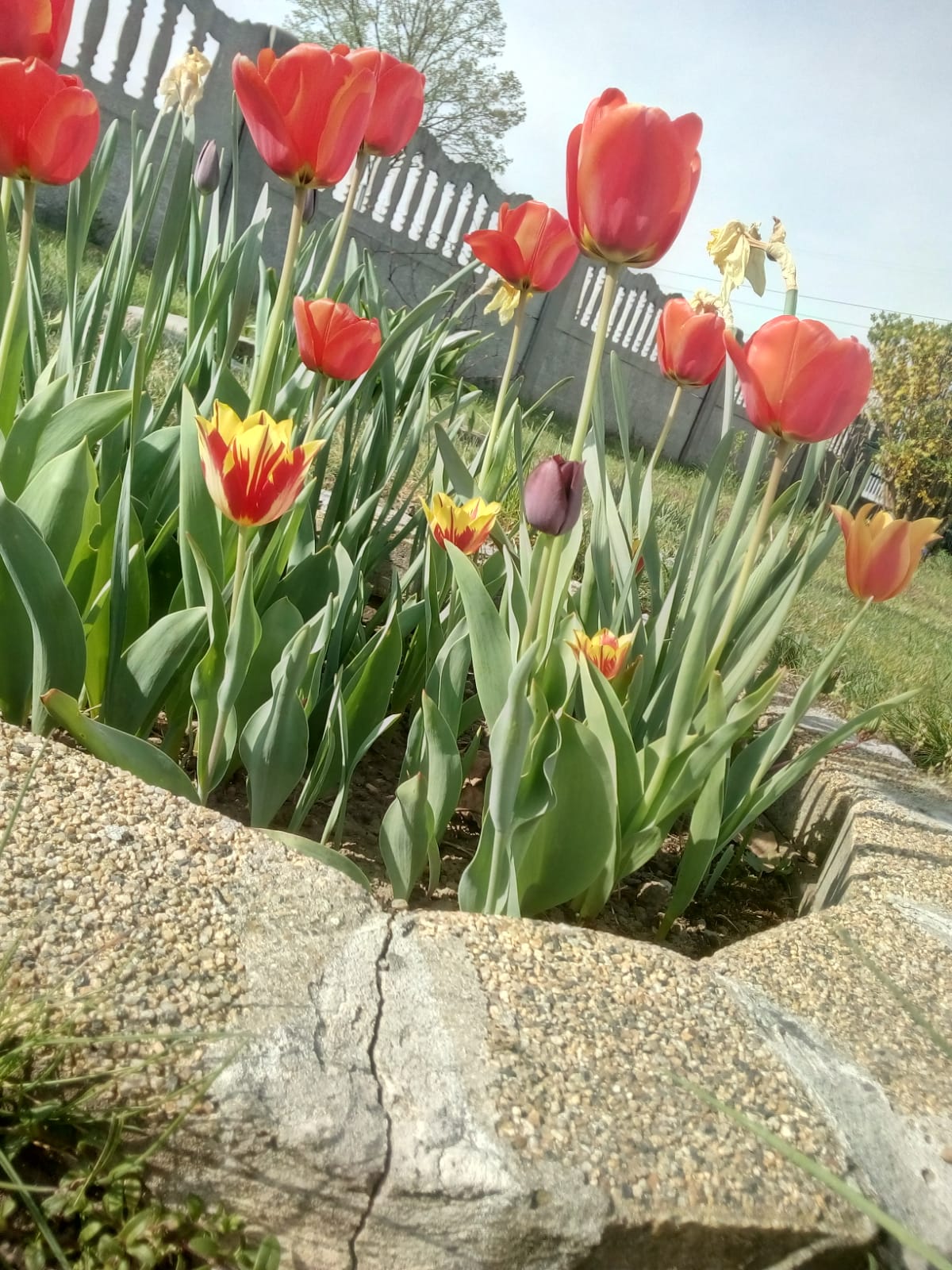 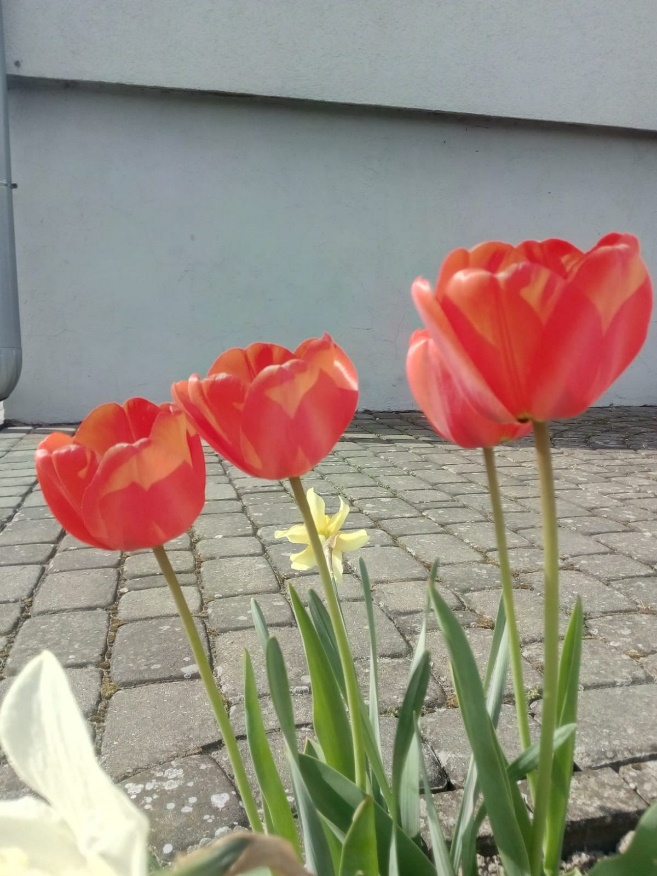 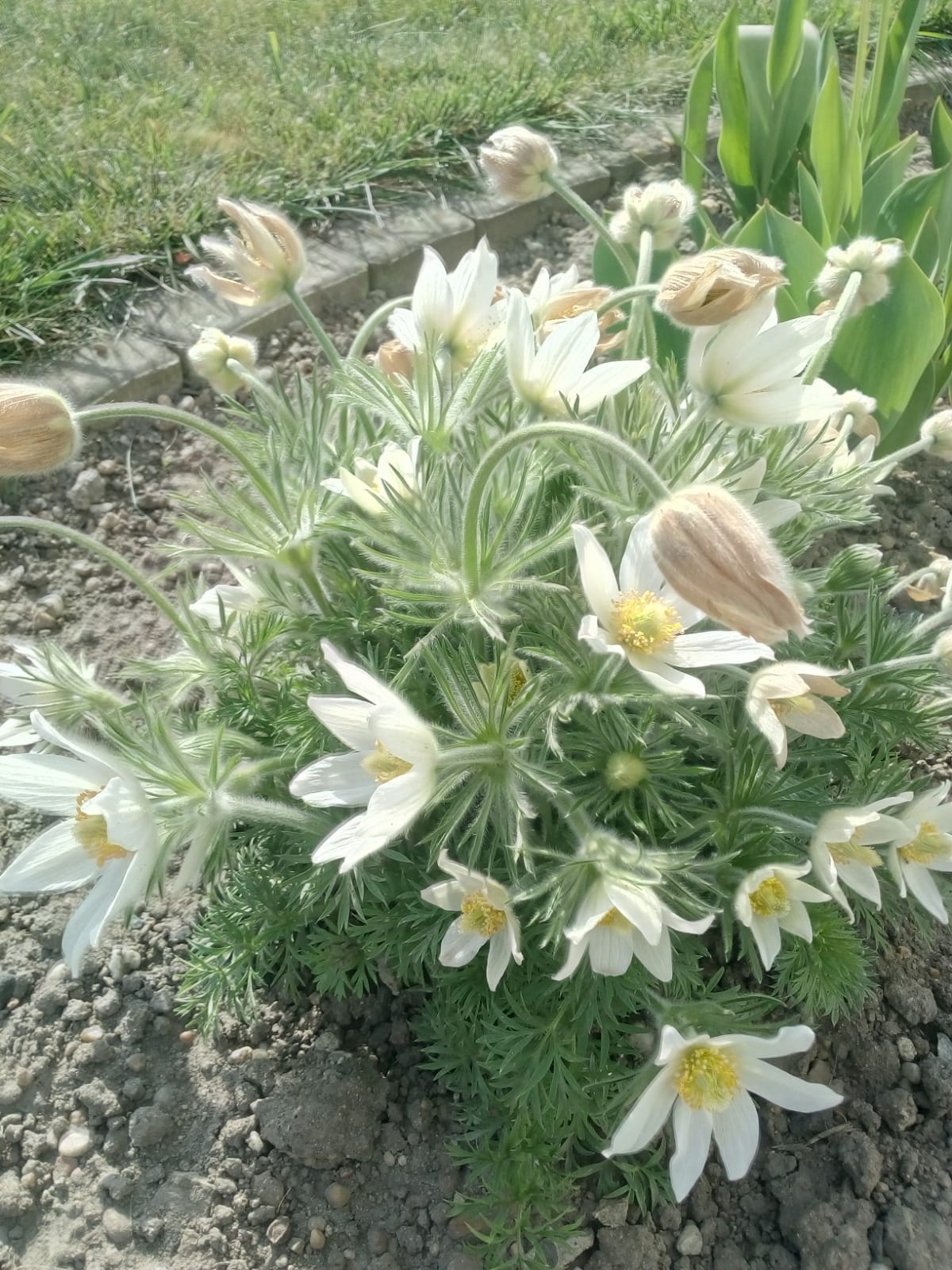 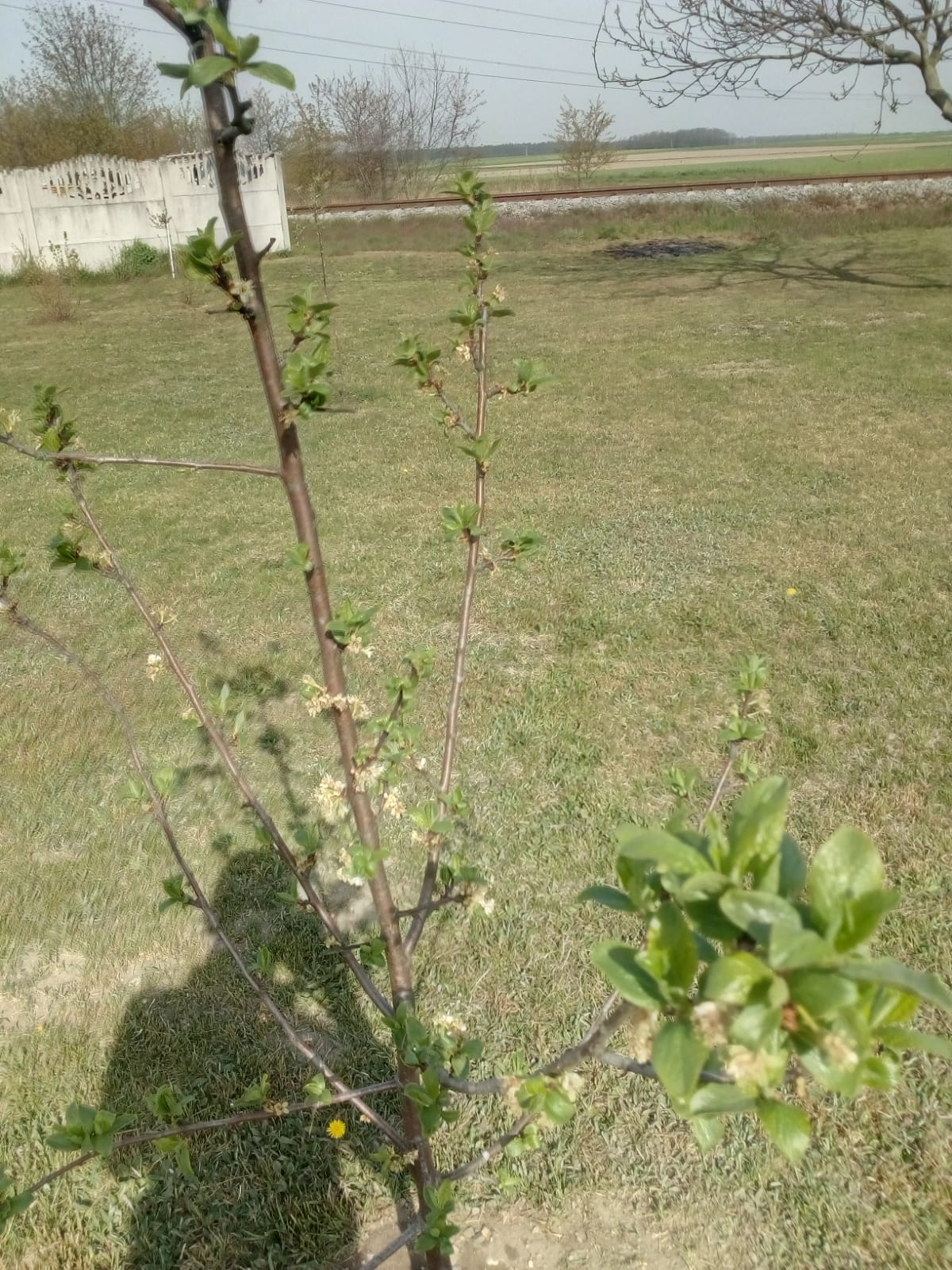 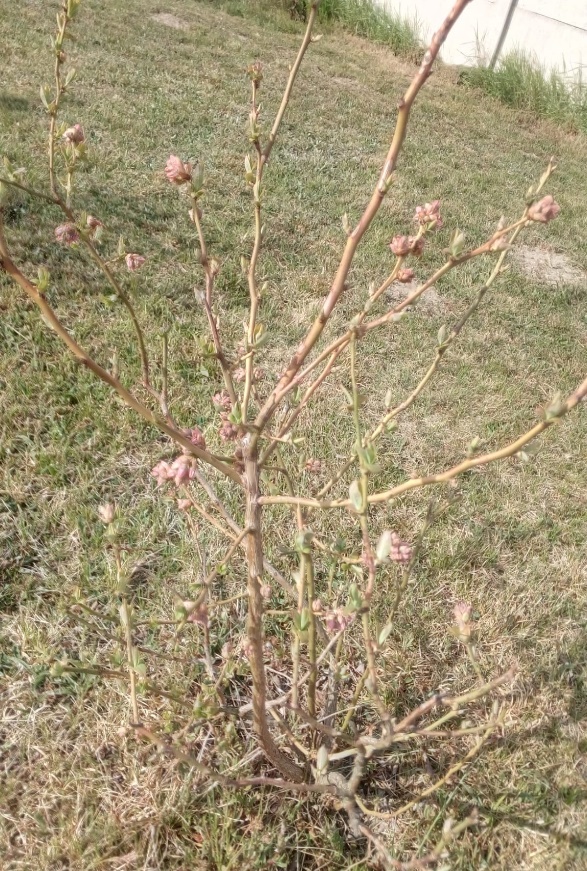 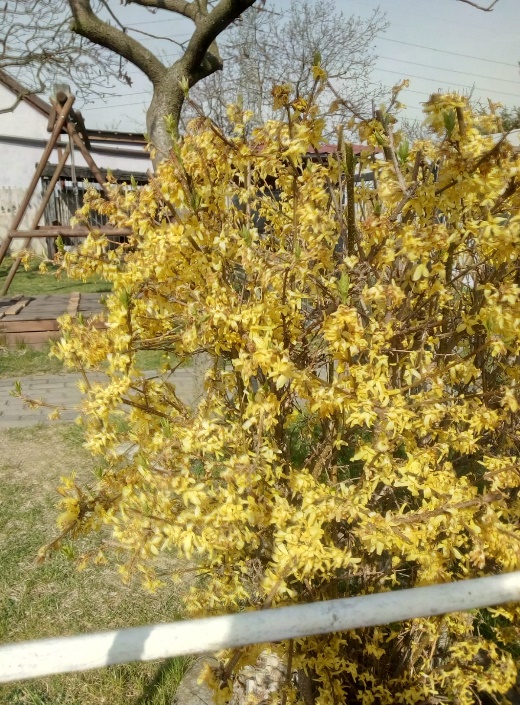 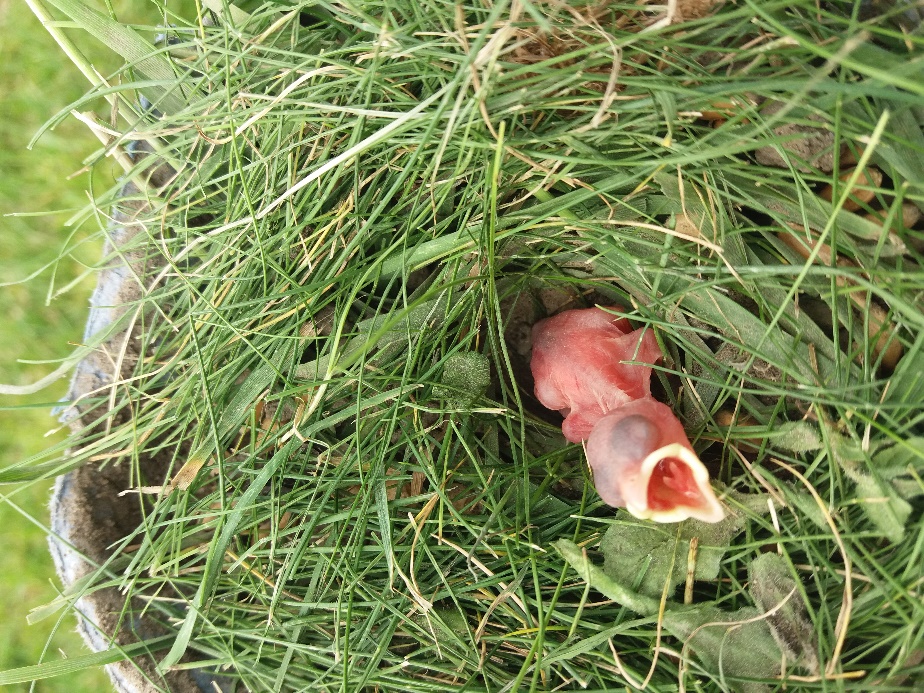 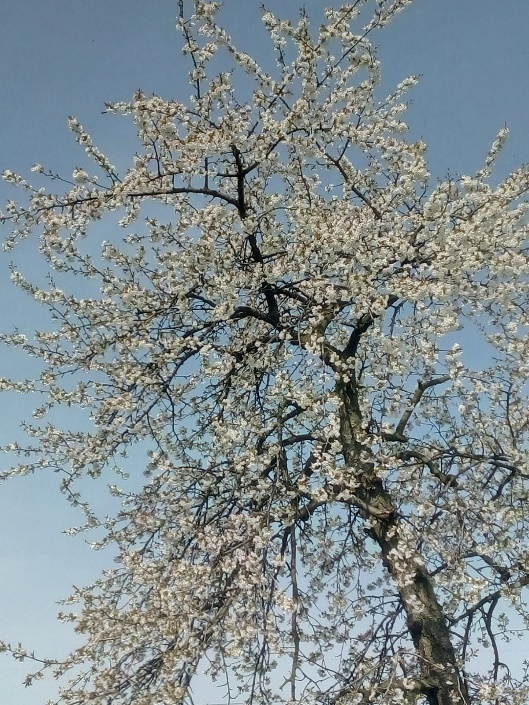 